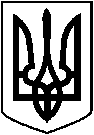  ЛЕТИЧІВСЬКА СЕЛИЩНА РАДА ЛЕТИЧІВСЬКОГО РАЙОНУ ХМЕЛЬНИЦЬКОЇ ОБЛАСТІВИКОНАВЧИЙ КОМІТЕТ   Р І Ш Е Н Н Я22.03. 2018 р.                                      Летичів                                         № 40Про дозвіл на зрізку деревРозглянувши заяви громадян та організацій про дозвіл на зрізку дерев, керуючись п.7 ст. 30 Закону України «Про місцеве самоврядування в Україні» виконком селищної ради  В И Р І Ш И В :1. Дати  дозвіл:-   дирекції Летичівського НВК №3 на зрізку двох сухостійних черешень,    двох   сухостійних горіхів, трьох сухостійних абрикос за адресою смт.     Летичів (територія Летичівського НВК №3).-  гр. Ковальчук Н.П. на зрізку однієї сухостійної берези за адресою                     смт.  Летичів вул. Ю.Савіцького, 27.- Летичівській селищній раді на зрізку однієї сухостійної акації, двох          сухостійних алич, семи сухостійних горіхів, двох сухостійних рябін,          однієї сухостійної ялини за адресою смт. Летичів вул. І.Франка, семи          сухостійних ялин, чотирьох  аварійних лип за адресою с. Голенищеве          (колишній будинок культури), одного сухостійного ясена, одного         сухостійного клена, одного  сухостійного    граба за адресою с. Варенка          вул. Перемоги, однієї   сухостійної верби за адресою с. Козачки вул.          Центральна.  -  на зрізку насаджень біля тротуарів по вул. Кармелюка, вул. Я.Мудрого,     вул. Героїв Крут, вул. І.Франка, вул. Соборній, вул. Леоніда Шірпала,     вул. Юрія Савіцького, вул. Чорновола та пров. Шкільному  в смт. Летичів.2. Термін дії рішення про дозвіл на зрізку дерев – 6 місяців.3. Контроль  за  виконанням   даного  рішення  покласти  на  начальника управління   ЖКГ,  енергозбереження, благоустрою та громадського порядку Летичівської селищної ради  Стадника В.М.	Селищний голова                                                 І. Тисячний 